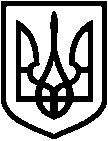 СВАТІВСЬКА РАЙОННА ДЕРЖАВНА АДМІНІСТРАЦІЯ ЛУГАНСЬКОЇ ОБЛАСТІРОЗПОРЯДЖЕННЯголови районної державної адміністрації11.07.2018	м. Сватове	№ 504Розглянувши заяву гр. К      від 03 липня 
2018 року (додається) про затвердження технічної документації із землеустрою щодо встановлення меж земельної ділянки в натурі 
(на місцевості), розташованої за межами населених пунктів, 
на території, яка за даними державного земельного кадастру враховується 
в Круглівській сільській раді Сватівського району Луганської області, розроблену ПП «ОБЛАСНИЙ ЦЕНТР ВПРОВАДЖЕННЯ «АГРОЦЕНТРНАУКА», керуючись статтями 17, 81 Земельного кодексу України, пунктами 2, 16, 17 Перехідних положень Земельного кодексу України, Законом України «Про порядок виділення в натурі (на місцевості) земельних ділянок власникам земельних часток (паїв)», Законом України 
«Про землеустрій», статтями 21, 41 Закону України «Про місцеві державні адміністрації», враховуючи Витяг з Державного земельного кадастру про земельну ділянку НВ-4402176752017, дата формування 04 грудня 2017 року (додається), та розпорядження голови Сватівської райдержадміністрації 
від 08 червня 2017 року № 282 «Про надання дозволу на виготовлення технічної документації із землеустрою щодо встановлення меж земельної ділянки в натурі (на місцевості) гр. К                (сіножаті, пай № 322, Круглівська сільська рада)»:1. Затвердити «Технічну документацію із землеустрою щодо встановлення (відновлення) меж земельної ділянки в натурі (на місцевості) однієї земельної частки (паю), власник якої гр. К                 із земель КСП «Світанок», для ведення товарного сільськогосподарського виробництва, розташованої за межами населених пунктів на території, яка 


за даними державного земельного кадастру враховується на території Круглівської сільської ради Сватівського району Луганської області, кадастровий номер: 4424082200:26:007:0198».2. Передати у власність земельну ділянку № 322, з кадастровим номером 4424082200:26:007:0198, загальною площею 0,9556 га, громадянці 
К        власниці земельної частки (паю), із земель 
КСП «Світанок», розташованої за межами населених пунктів, на території, яка за даними державного земельного кадастру враховується в Круглівській сільській раді Сватівського району Луганської області, для ведення товарного сільськогосподарського виробництва.	3. Рекомендувати громадянці К                оформити право власності відповідно до діючого законодавства.Перший заступник голови,в.о. голови райдержадміністрації	О.В.ЛибаПро затвердження технічної документаціїіз землеустрою щодо встановлення (відновлення) меж земельної ділянки в натурі (на місцевості) гр. К            (сіножаті, пай № 322, Круглівська сільська рада)